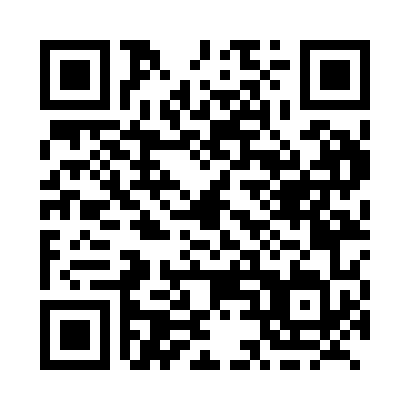 Prayer times for Barclay, Ontario, CanadaWed 1 May 2024 - Fri 31 May 2024High Latitude Method: Angle Based RulePrayer Calculation Method: Islamic Society of North AmericaAsar Calculation Method: HanafiPrayer times provided by https://www.salahtimes.comDateDayFajrSunriseDhuhrAsrMaghribIsha1Wed4:366:091:156:158:239:562Thu4:346:071:156:168:249:583Fri4:326:061:156:178:259:594Sat4:306:041:156:178:2710:015Sun4:286:031:156:188:2810:036Mon4:266:021:156:198:2910:057Tue4:256:001:156:198:3010:068Wed4:235:591:156:208:3110:089Thu4:215:581:156:218:3310:1010Fri4:195:571:156:218:3410:1111Sat4:185:551:156:228:3510:1312Sun4:165:541:156:238:3610:1513Mon4:145:531:156:238:3710:1614Tue4:135:521:156:248:3810:1815Wed4:115:511:156:258:3910:2016Thu4:095:501:156:258:4010:2117Fri4:085:491:156:268:4210:2318Sat4:065:481:156:278:4310:2519Sun4:055:471:156:278:4410:2620Mon4:035:461:156:288:4510:2821Tue4:025:451:156:298:4610:2922Wed4:005:441:156:298:4710:3123Thu3:595:431:156:308:4810:3224Fri3:585:421:156:308:4910:3425Sat3:565:421:156:318:5010:3526Sun3:555:411:166:318:5110:3727Mon3:545:401:166:328:5210:3828Tue3:535:401:166:338:5310:4029Wed3:525:391:166:338:5310:4130Thu3:515:381:166:348:5410:4231Fri3:495:381:166:348:5510:44